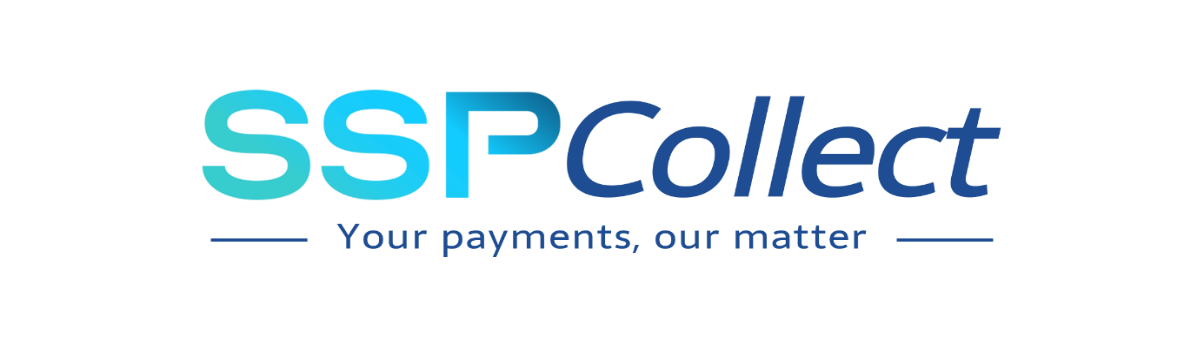 RECRUTEMENT COMMERCIAL SEDENTAIRE EN ALTERNANCEQui sommes-nous :SSPCOLLECT est un prestataire de service spécialisé dans le recouvrement amiable et judiciaire des créances commerciales en France et à l'international. Nous proposons des solutions différenciantes pour répondre aux problématiques de recouvrement couvrant l’ensemble du process Order to Cash. En rejoignant SSPCOLLECT, vous aurez l’opportunité d’intervenir sur des environnements techniques et/ou fonctionnels variés.De pouvoir échanger et partager vos expériences avec une équipe dynamique et pluridisciplinaire (Back Office, Front Office, Gestion, Data Quality, …).D’intégrer une société où il fait bon « vivre ».D’accompagner une société à taille humaine sur ses projets et de monter en compétences au sein d’une équipe expérimentée.Dans le cadre de la mise en place de son développement commercial, nous recherchons un Commercial sédentaire en alternance pouvant déboucher sur une embauche.Le poste est basé à Saint-Etienne (42).Tes Missions : En binôme avec le responsable développement commercial :Créer, gérer et prospecter de nouveaux clients BtoB (PMI PME ETI).Relancer les clients à des fins d’élevage, en France et à l’International, fidélisation et contrôle de satisfaction.Participer aux compagnes de relances téléphoniques (emailing, LinkedIn, réseaux sociaux) auprès de nouvelles cibles BtoB.  Mettre en place la stratégie définie sur les cibles identifiées. Être créatif, organisé et force de proposition. 

